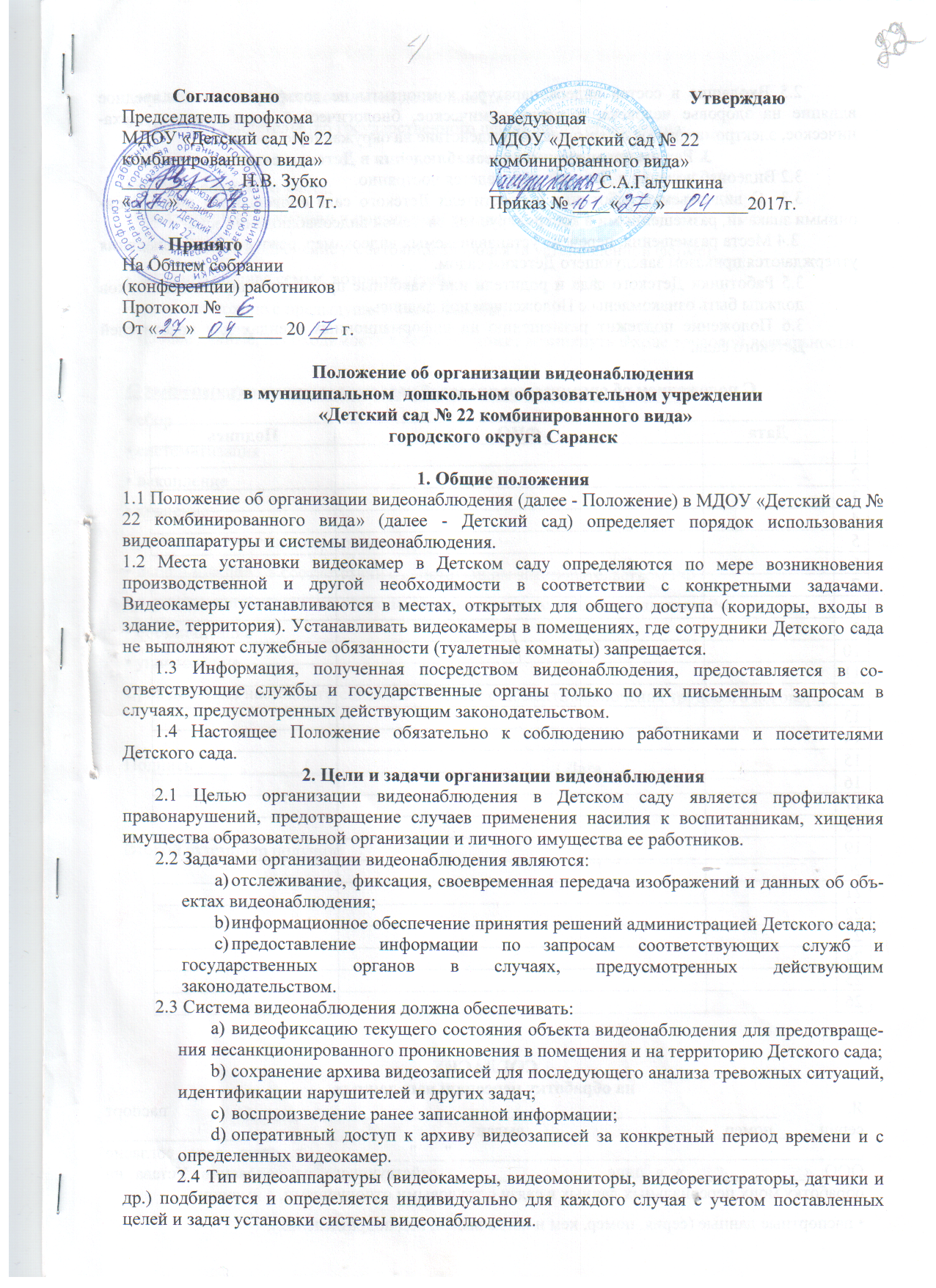 Положение об организации видеонаблюденияв муниципальном  дошкольном образовательном учреждении «Детский сад № 22 комбинированного вида»городского округа Саранск1. Общие положения1.1 Положение об организации видеонаблюдения (далее - Положение) в МДОУ «Детский сад № 22 комбинированного вида» (далее - Детский сад) определяет порядок использования видеоаппаратуры и системы видеонаблюдения.1.2 Места установки видеокамер в Детском саду определяются по мере возникновения производственной и другой необходимости в соответствии с конкретными задачами. Видеокамеры устанавливаются в местах, открытых для общего доступа (коридоры, входы в здание, территория). Устанавливать видеокамеры в помещениях, где сотрудники Детского сада не выполняют служебные обязанности (туалетные комнаты) запрещается.       1.3 Информация, полученная посредством видеонаблюдения, предоставляется в соответствующие службы и государственные органы только по их письменным запросам в случаях, предусмотренных действующим законодательством.       1.4 Настоящее Положение обязательно к соблюдению работниками и посетителями Детского сада.2. Цели и задачи организации видеонаблюдения       2.1 Целью организации видеонаблюдения в Детском саду является профилактика правонарушений, предотвращение случаев применения насилия к воспитанникам, хищения имущества образовательной организации и личного имущества ее работников.2.2 Задачами организации видеонаблюдения являются:отслеживание, фиксация, своевременная передача изображений и данных об объектах видеонаблюдения;информационное обеспечение принятия решений администрацией Детского сада;предоставление информации по запросам соответствующих служб и государственных органов в случаях, предусмотренных действующим законодательством.2.3 Система видеонаблюдения должна обеспечивать:видеофиксацию текущего состояния объекта видеонаблюдения для предотвращения несанкционированного проникновения в помещения и на территорию Детского сада;сохранение архива видеозаписей для последующего анализа тревожных ситуаций, идентификации нарушителей и других задач;воспроизведение ранее записанной информации;оперативный доступ к архиву видеозаписей за конкретный период времени и с определенных видеокамер. 	2.4 Тип видеоаппаратуры (видеокамеры, видеомониторы, видеорегистраторы, датчики и др.) подбирается и определяется индивидуально для каждого случая с учетом поставленных целей и задач установки системы видеонаблюдения.2.5 Входящие в состав видеоаппаратуры компоненты не должны оказывать вредное влияние на здоровье человека, а также химическое, биологическое, радиационное, механическое, электромагнитное и термическое воздействие на окружающую среду.3. Режим организации видеонаблюдения в Детском саду3.2 Видеонаблюдение в Детском саду ведется постоянно.3.3  О видеосъемке работники и посетители Детского сада оповещаются информационными знаками, размещенными в контролируемой системой видеонаблюдения зоне. 3.4 Места размещения, перечень устанавливаемых видеокамер, режим видеонаблюдения утверждаются приказом заведующего Детским садом.3.5 Работники Детского сада и родители или (законные представители) воспитанников должны быть ознакомлены с Положением под подпись. 3.6 Положение подлежит размещению на информационных стендах для посетителей Детского сада.С положением об организации видеонаблюдения ознакомлен (на):СОГЛАСИЕ
на обработку персональных данныхЯ, __________________________________________________________, паспорт серии_____номер_________, выдан ____________________________
_____________________________________________"___"______ ____г., даю свое согласие МДОУ «Детский сад №22 комбинированного вида» в лице ____________________ действующего на основании Устава на обработку моих персональных данных в связи с трудовыми отношениями, а именно:• паспортные данные (серия, номер, кем и когда выдан, код подразделения);• сведениями о профессиональной деятельности;• страховое свидетельство государственного пенсионного страхования;• ИНН;• данные воинского учета;• сведения об образовании и повышении квалификации;• медицинское заключение о состоянии здоровья (в установленной форме);• данные о составе семьи, возрасте детей;• данные о доходе с предыдущего места работы;• прочие данные, необходимость в которых может возникнуть в ходе трудовой деятельности.
С вышеперечисленными данными разрешаю следующие действия:• сбор• систематизация• накопление• хранение• уточнение (обновление, изменение)• использование - в соответствии с действующим законодательством РФ• передача данных третьим сторонам в соответствии с законодательством РФ• обезличивание• уничтожениеСрок действия настоящего согласия — 75 лет с момента заключения трудового договора.Подпись____________/___________________________/ Дата _______________Второй экземпляр получил: __________________________________________________№Ф.И.О.Год рожденияДата проведения инструктажаРоспись Кручинкина Елена Николаевна18.09.1976Мишкина Юлия Сергеевна16.02.1988 Замякина Елена Викторовна18.01.1981Назарова Екатерина Николаевна09.04.1987Самойлова Маргарита Алексеев02.04.1956 Козлова Татьяна Ивановна17.11.1983Мясина Оксана Владимировна03.02.1977Гринина Лариса Геннадьевна19.03.1969Семакина Зинаида Дмитриевна07.05.1960 Сысуева Наталья Павловна19.11.1957 Зубко Наталья Вячеславовна 18.07.1972 Паршина Елена Сергеевна23.121995Осипова Любовь Ивановна23.09.1960 Ерзина Тамиря Хакимовна13.01.1965 Санжакова Юлия Ивановна30.12.1984Антипова Галина Григорьевна09.12.1955 Кусерова Татьяна Николаевна24.07.1963 Шлыгина Елена Александровна19.03.1977Чиранова Марина Михайловна30.07.1975 Солдатихина Елена Алексеевна03.07.1984Сергеева Ирина Сергеевна07.08.1985Солдаткина Антонина Александ03.08.1957 Грошева Ольга Александровна15.04.1973 Волкова Ирина Анатольевна29.12.1963 Сайгушкин Алексей Семенович14.04.1970Чекашкин Анатолий Владимир17.08.1959Саранкина Наталья Васильевна19.11.1970 Пурыскина Надежда Алексеевна03.05.1993 Зинкина Алена Валерьевна27.01.1995Юськаева Элеонора Васильевна28.05.1964 Дюжина Светлана Владимир09.06.1983Клищинова Юлия Александр14.04.1988Палаткина Алена Семеновна02.05.1988Белова Инна Алексеевна22.06.1985Трушина Ольга Николаевна23.04.1988Кащеева Татьяна Владимировна03.03.1987Кривошеева Светлана Ивановна08.12.1992 Стрельникова Татьяна Виктор14.06.1972Гордеева Оксана Анатольевна03.07.1984Янбулатов Марат Харисович01.09.1977Сергачева Лариса Борисовна15.01.1972 Сизов Сергей Александрович15.07.1965Уткин Андрея Васильевич18.05.1977Куприянов Вячеслав Алексеевич16.01.1971Миронов Вячеслав Михайлович27.08.1955 г.